Eindverslag Actie 1
Vrijwilligerswerk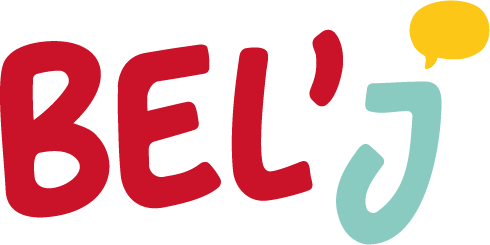 In het kader van het programma Je stuurt ten laatste een maand na het einde van het project dit formulier ingevuld en ondertekend naar bel-j@jint.be. In dit eindverslag evalueert de vrijwilliger het verloop van het project en de begeleiding.Stuur gerust beeldmateriaal of resultaten van het project zoals foto’s, filmpjes, brochures, mee met je eindverslag! Materiaal bezorgen geeft JINT automatisch het recht het te gebruiken voor de promotie van Bel‘J. Het niet nakomen van de financiële verplichtingen geeft JINT het recht om (een deel van) de toegekende subsidie terug te vorderen en het saldo niet uit te betalen.De begunstigde geeft de toestemming aan JINT vzw en de Vlaamse Gemeenschap om de informatie te registreren in een database die uitsluitend bedoeld is voor intern gebruik.1. Algemeen	1. Algemeen	AanvragerAanvragerProjectnummerBel’J-2022-      -Actie1Voornaam en naamStraat en nummerPostcode en gemeenteTelefoonnummerE-mailadres1.2. Project1.2. Project1.2. Project1.2. ProjectNaam van de gastorganisatieStraat en nummerPostcode en gemeenteTelefoonnummerE-mailadresDuur van je vrijwilligerswerkStartdatum Einddatum Volledige weken (5 dagen)Losse dagen1.3. TakenpakketWelke taken heb je uitgevoerd tijdens je vrijwilligersproject?2. Evaluatie2. Evaluatie2. Evaluatie2. EvaluatieVoldeed het project aan je verwachtingen?Voldeed het project aan je verwachtingen?Voldeed het project aan je verwachtingen?Voldeed het project aan je verwachtingen? ja min of meer eerder niet neeDenk je dat deze ervaring geholpen heeft om je persoonlijke en/of professionele keuzes duidelijker te maken of te bevestigen?Denk je dat deze ervaring geholpen heeft om je persoonlijke en/of professionele keuzes duidelijker te maken of te bevestigen?Denk je dat deze ervaring geholpen heeft om je persoonlijke en/of professionele keuzes duidelijker te maken of te bevestigen?Denk je dat deze ervaring geholpen heeft om je persoonlijke en/of professionele keuzes duidelijker te maken of te bevestigen? ja min of meer eerder niet nee2.1. Evaluatie op professioneel niveauWat heeft deze ervaring jou bijgeleerd op professioneel vlak? Wat heeft het eventueel verduidelijkt? Heb je andere inzichten gekregen? Heb je bepaalde vaardigheden ontwikkeld die je kan gebruiken in je (latere) professionele leven?2.2. Evaluatie van de praktische regelingen	2.2. Evaluatie van de praktische regelingen	2.2. Evaluatie van de praktische regelingen	2.2. Evaluatie van de praktische regelingen	2.2. Evaluatie van de praktische regelingen	2.2. Evaluatie van de praktische regelingen	2.2. Evaluatie van de praktische regelingen	2.2. Evaluatie van de praktische regelingen	2.2. Evaluatie van de praktische regelingen	Ben je tevreden over de samenwerking met de gastorganisatie op vlak van de praktische regelingen?Ben je tevreden over de samenwerking met de gastorganisatie op vlak van de praktische regelingen?Ben je tevreden over de samenwerking met de gastorganisatie op vlak van de praktische regelingen?Ben je tevreden over de samenwerking met de gastorganisatie op vlak van de praktische regelingen?Ben je tevreden over de samenwerking met de gastorganisatie op vlak van de praktische regelingen?Ben je tevreden over de samenwerking met de gastorganisatie op vlak van de praktische regelingen?Ben je tevreden over de samenwerking met de gastorganisatie op vlak van de praktische regelingen?Ben je tevreden over de samenwerking met de gastorganisatie op vlak van de praktische regelingen?Ben je tevreden over de samenwerking met de gastorganisatie op vlak van de praktische regelingen? ja ja min of meer min of meer eerder niet eerder niet nee nee neeLicht je antwoord toe.Licht je antwoord toe.Licht je antwoord toe.Licht je antwoord toe.Licht je antwoord toe.Licht je antwoord toe.Licht je antwoord toe.Licht je antwoord toe.Licht je antwoord toe.Heb je ter plaatse overnacht? Zo ja, heb je de accommodatie zelf geregeld of heeft de gastorganisatie een slaapplaats voorzien?Heb je ter plaatse overnacht? Zo ja, heb je de accommodatie zelf geregeld of heeft de gastorganisatie een slaapplaats voorzien?Heb je ter plaatse overnacht? Zo ja, heb je de accommodatie zelf geregeld of heeft de gastorganisatie een slaapplaats voorzien?Heb je ter plaatse overnacht? Zo ja, heb je de accommodatie zelf geregeld of heeft de gastorganisatie een slaapplaats voorzien?Heb je ter plaatse overnacht? Zo ja, heb je de accommodatie zelf geregeld of heeft de gastorganisatie een slaapplaats voorzien?Heb je ter plaatse overnacht? Zo ja, heb je de accommodatie zelf geregeld of heeft de gastorganisatie een slaapplaats voorzien?Heb je ter plaatse overnacht? Zo ja, heb je de accommodatie zelf geregeld of heeft de gastorganisatie een slaapplaats voorzien?Heb je ter plaatse overnacht? Zo ja, heb je de accommodatie zelf geregeld of heeft de gastorganisatie een slaapplaats voorzien?Heb je ter plaatse overnacht? Zo ja, heb je de accommodatie zelf geregeld of heeft de gastorganisatie een slaapplaats voorzien?Voldeed de accommodatie aan je verwachtingen?Voldeed de accommodatie aan je verwachtingen?Voldeed de accommodatie aan je verwachtingen?Voldeed de accommodatie aan je verwachtingen?Voldeed de accommodatie aan je verwachtingen?Voldeed de accommodatie aan je verwachtingen?Voldeed de accommodatie aan je verwachtingen?Voldeed de accommodatie aan je verwachtingen?Voldeed de accommodatie aan je verwachtingen? ja min of meer min of meer eerder niet eerder niet nee nee niet van toepassing niet van toepassingLocatie van de accommodatieZou je de accommodatie aanraden aan andere jongeren die in dezelfde regio een vrijwilligersproject willen doen? Licht je antwoord toe.Zou je de accommodatie aanraden aan andere jongeren die in dezelfde regio een vrijwilligersproject willen doen? Licht je antwoord toe.Zou je de accommodatie aanraden aan andere jongeren die in dezelfde regio een vrijwilligersproject willen doen? Licht je antwoord toe.Zou je de accommodatie aanraden aan andere jongeren die in dezelfde regio een vrijwilligersproject willen doen? Licht je antwoord toe.Zou je de accommodatie aanraden aan andere jongeren die in dezelfde regio een vrijwilligersproject willen doen? Licht je antwoord toe.Zou je de accommodatie aanraden aan andere jongeren die in dezelfde regio een vrijwilligersproject willen doen? Licht je antwoord toe.Zou je de accommodatie aanraden aan andere jongeren die in dezelfde regio een vrijwilligersproject willen doen? Licht je antwoord toe.Zou je de accommodatie aanraden aan andere jongeren die in dezelfde regio een vrijwilligersproject willen doen? Licht je antwoord toe.Heb je suggesties voor andere vrijwilligers? Denk bv. aan plaatsen om te bezoeken, leuke dingen om te doen, restaurants om aan te raden …2.3. Evaluatie op persoonlijk niveauWat heeft deze ervaring je opgeleverd op persoonlijk vlak?Zijn er mogelijkheden als opvolging van dit project?2.4. Evaluatie van het Bel’J-programma en het Nationaal Agentschap (JINT)2.4. Evaluatie van het Bel’J-programma en het Nationaal Agentschap (JINT)2.4. Evaluatie van het Bel’J-programma en het Nationaal Agentschap (JINT)2.4. Evaluatie van het Bel’J-programma en het Nationaal Agentschap (JINT)Zou je Bel’J aanraden aan andere jongeren? Waarom?Zou je Bel’J aanraden aan andere jongeren? Waarom?Zou je Bel’J aanraden aan andere jongeren? Waarom?Zou je Bel’J aanraden aan andere jongeren? Waarom?Ben je tevreden over de ondersteuning van JINT?Ben je tevreden over de ondersteuning van JINT?Ben je tevreden over de ondersteuning van JINT?Ben je tevreden over de ondersteuning van JINT? ja min of meer eerder niet nee neeLicht je antwoord toe.Licht je antwoord toe.Licht je antwoord toe.Licht je antwoord toe.Licht je antwoord toe.Hoe ben je te weten gekomen dat je met Bel’J een vrijwilligersproject kan doen?Hoe ben je te weten gekomen dat je met Bel’J een vrijwilligersproject kan doen?Hoe ben je te weten gekomen dat je met Bel’J een vrijwilligersproject kan doen?Hoe ben je te weten gekomen dat je met Bel’J een vrijwilligersproject kan doen?Hoe ben je te weten gekomen dat je met Bel’J een vrijwilligersproject kan doen?2.5. Verdere bedenkingen2.5. Verdere bedenkingen2.5. Verdere bedenkingen2.5. Verdere bedenkingen2.5. Verdere bedenkingenBen je tevreden over de ondersteuning van JINT?Ben je tevreden over de ondersteuning van JINT?Ben je tevreden over de ondersteuning van JINT?Ben je tevreden over de ondersteuning van JINT? ja min of meer eerder niet nee neeLicht je antwoord toe.Licht je antwoord toe.Licht je antwoord toe.Licht je antwoord toe.Licht je antwoord toe.3. Financiële afrekening3. Financiële afrekeningWat heb je betaald met de centen die je voor het project gekregen hebt?Wat is het resterende saldo dat JINT jou nog moet uitbetalen?HandtekeningHandtekeningHandtekeningVoornaam en naamDatum en plaatsHandtekening vrijwilligerHandtekening vrijwilligerHandtekening van een van de ouders, als de kandidaat minderjarig is